eon  Czech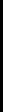 Zdravotní ústav se sídlem v Ústí nad Labem - Moskevská 15 - 400 01 Ústí nad Labem E.ON Česká republika, s.r.o.Nákup materiálu I služeb F.A.Gerstnera 2151/6České Budějovice 7370 01 České Budějovice31. leden 2018Přijetí rámcové objednávkyNíže uvedené číslo dokladu musí být uvedeno ve veškeré korespondenci:číslo objednávky 45009088991M56/4014Order No. 45009088991M56/4014Číslo dodavatele: 2160187EON Česká republika, s.r.o.Nákup materiálu í služebF.A.Gerstnera 2151/6České Budějovice 7 370 OI české BudějoviceOdpovědná osoba:Jiří MašekT 387 8645 13 F 387 86-55 29 jiri.masek@eon.cz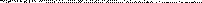 IC: 25733591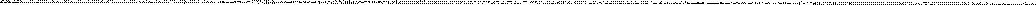 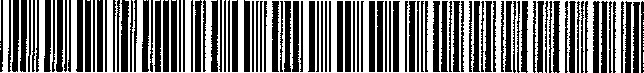 4014M5645009088990Dozorčí rada:Jednatelé:Sídlo společnosti:Spoiečnost je zapsána vDr. Leonhard BirnbaumLorenz PronnetF.A. Gerstnera 2151/6Obchodním rejstříku(předseda)Manin Záklasníkčeské Budějovice 7vedeném Krajským soudem vBernd RomeikeTomáš Bělohoubek370 01 České BudějoviceČeských Budějovicích,Jochen Keyoddíl C., vložka 15036